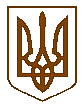 УКРАЇНАЧЕРНІГІВСЬКА МІСЬКА РАДАРОЗПОРЯДЖЕННЯ23 березня 2015 року									№ 66-рПро відкриттятуристичного сезону у 2015 році	Керуючись статтею 42 Закону України «Про місцеве самоврядування в Україні», на виконання рішення міської ради від 28 листопада 2014 року «Про Програму розвитку туристичної галузі й міжнародних відносин міста Чернігова та сприяння залученню інвестицій на 2015-2016 роки» (сорок п’ята сесія шостого скликання), з метою забезпечення належної підготовки та проведення відкриття туристичного сезону у місті Чернігові:1. Провести 17 – 18 квітня 2015 року відкриття туристичного сезону у місті Чернігові.2. Утворити організаційний комітет з підготовки та проведення відкриття туристичного сезону у місті Чернігові у 2015 році згідно з додатком.3. Організаційному комітету  до 25 березня 2015 року розробити план заходів з підготовки та проведення відкриття туристичного сезону у місті Чернігові.4. Чернігівському міському відділу УМВС України в Чернігівській області (Рапута В. І.) забезпечити охорону громадського правопорядку під час проведення заходів.5. Відділу зв’язків з громадськістю міської ради (Кравченко М. О.) комунальному підприємству «Телерадіоагентство «Новий Чернігів» Чернігівської міської ради (Капустян О. І.), комунальному підприємству «Редакція Чернігівської міської газети «Чернігівські відомості» Чернігівської міської ради (Мокроусова І. М.) забезпечити висвітлення ходу підготовки та реалізації заходів.6. Контроль за виконанням цього розпорядження покласти на заступника міського голови – начальника фінансового управління міської ради Бистрова В. Е. Міський голова								О. В. Соколов